                                                    (Current as of 12/29/2022)TOWNSHIP OF LONG BEACH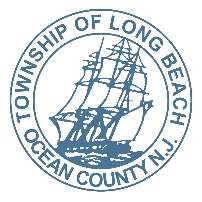 LAND USE BOARDLAND USE BOARD_                                                      AGENDA     _   _    _            JANUARY 11, 2023       								                           	            6:30 P.M.RE-ORGANIZATION MEETING:Open Public Meeting StatementOath of Office for Re-appointed Members, MANCINI, BAYARD, PINGARO, VANBUREN, ROTH, DUCKER & SEEGERSRoll CallNomination and Election of ChairNomination and Election of Vice-ChairNomination and Election of SecretaryAppointment of Board Officers, Special Resolution #01-2023Appointment of Board Attorney, Special Resolution #02-2023Appointment of Board Engineer, Special Resolution #03-2023Establish 2022 Meeting Dates, Special Resolution #04-2023Designate Official Newspapers, Special Resolution #05-2023Appointing Litigation Attorney, Special Resolution #06-2023Adopting 2022 End of Year Report, Special Resolution #07-2023REGULAR MEETINGFLAG SALUTEOPENING STATEMENTROLL CALLMOTION:  TO DISPENSE WITH THE READING OF THE MINUTES OF THE DECEMBER 14, 2022, MEETING AND APPROVE SAME AS RECORDED IN THE MINUTES BOOK.RESOLUTIONS OF MEMORIALIZATION:  #LUB-34-22 NIKIASBILLS:  ATTORNEY & ENGINEER BILLSAPPLICATIONS TO BE CONSIDERED: # LUB-33-22                                                BEACH HAVEN GARDENS (106 W SOUTH 33RD STREET) LOU & GINA MANGANIELLO-	 CARRIED FROM THE DECEMBER 14, 2022, MTGOWNER AND APPLICANT				BLOCK: 6.36 LOT(S): 1.03Applicants are requesting variance relief from the Township’s building height requirements so as to allow a roof top hot tub at 37.4’ feet.# LUB-35-22                                            BEACH HAVEN TERRACE (9 E PENNSYLVANIA AVENUE) ALBERT & LISA MARIE VALENZUELAOWNER AND APPLICANT				BLOCK: 7.16 LOT(S): 4Applicants are requesting variance relief from the Township’s requirements FOR Lot Area, Side yard setback (West), Combined side yard setbacks, Distance to adjacent structure, Lot Coverage, Driveway Width & Impervious Lot coverage so as to construct a one-story addition to the rear of existing dwelling and modify the existing rear deck and add an outdoor shower.(c) #LUB-17-21                                                           	           PEAHALA PARK (120 E MERMAID LANE)       120 88TH STREET LLC.     OWNER AND APPLICANT     BLOCK: 12.24 LOT: 9REQUESTING VARIANCE RELIEF FOR SETBACK TO MERMAID LANE FOR REAR YARD SETBACK. THIS APPLICATION WAS REMANDED BACK TO THE BOARD FROM SUPERIOR COURT.NEW BUSINESS: 9.    OLD BUSINESS: 10.  CORRESPONDENCE:  11.   DISCUSSION: 12.   PUBLIC PARTICIPATION:13.   EXECUTIVE SESSION: 14.   ADJOURNMENT UNTIL FEBRUARY 8, 2023, AT 6:30 P.M.